万载县财政局2021年政府信息公开工作年度报告2021年，万载县财政局按照省、市、县对政府信息公开工作的各项要求，充分依托万载县人民政府网站，及时公开财政工作动态、财政政策和财政数据，加强财政政策解读。现依据《中华人民共和国政府信息公开条例》第50条的要求，将2021年政府信息公开工作年度报告公开情况总结如下：全文包括总体情况、主动公开政府信息情况、收到和处理政府信息公开申请情况、政府信息公开行政复议行政诉讼情况、存在的主要问题及改进情况、其他需要报告的事项共六部分组成。本年度报告的电子版可在万载县人民政府网（http://www.wanzai.gov.cn/）下载。本报告信息数据统计期限为：2021年1月1日—2021年12月31日。如有疑问，请联系万载县财政局,(地址：万载县康乐街道宝塔东路 59 号；邮编：336100；电话：0795-8819631）。总体情况
（一）主动公开方面   1.基本信息公开2021年，在万载县人民政府网站主动公开基本信息共163条。其中，公开指南类1条、工作动态类40条、概述信息类6条、法规政策类9条、财政资金类81条、政策回应类7条、政府采购类8条。在其它政务新媒体公开信息35条。其中，中国江西网公开2条，江西省财政厅网站公开3条，宜春市财政局网站公开30条。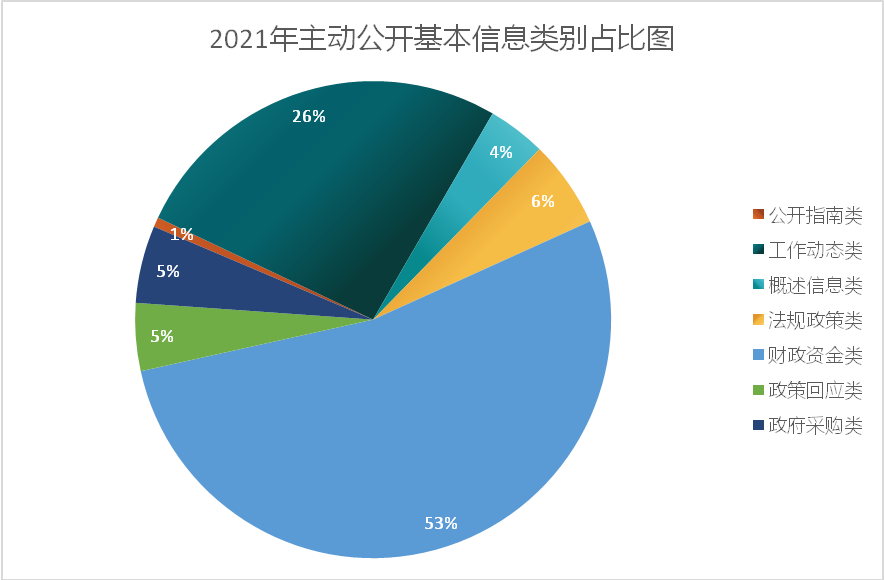 图1：万载县财政局政务公开主动公共基本信息类别占比图2.重点领域信息公开在万载县政府政务公开首页栏目的财经信息专题栏目中，全年公开财政预决算信息7条、专项资金信息21条、行政事业性收费信息10条、政府债务信息5条、绩效评价信息12条、财政收支信息11条。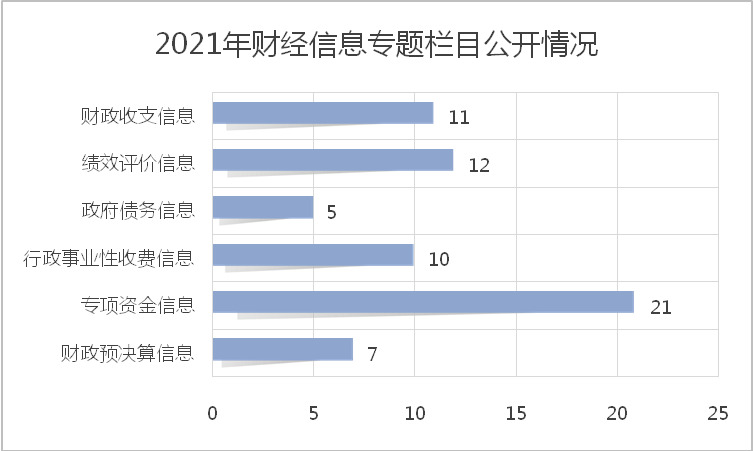 单位：条图2：万载县政府首页财经信息专题栏目公开情况条形图（二）依申请公开方面我局高度重视依申请公开工作，不断规范依申请公开工作质量，畅通依申请公开受理渠道，2021年度我局未收到依申请公开信息申请。（三）政府信息管理方面根据县政府信息公开工作要求，财政工作实际内容，不断完善公开栏目，加强管理工作动态、概况信息、政策法规、财政资金、解读回应、政府采购、建议提案办理等8个栏目。并将财政资金栏目细化，设立了财政预决算、财政直达资金、行政事业收费、专项资金、政府债务、绩效评价等7个子栏目。（四）平台建设情况积极发挥好政府门户网站平台作用，将财政公开各项栏目做到准确、有效、及时性公开；对政策类文件的公开以图文并茂的形式进行了解读；将县政府门户网站财政局栏目保障分解到局机关相关股室，确保每个栏目有内容有更新。（五）监督保障1.为全面落实政务公开相关工作要求,加强对财政信息公开工作的组织领导,局党组领导高度重视,在之前成立政务公开工作领导小组及领导小组办公室的基础上，进一步夯实政务公开工作责任，形成了由局主要领导负总责，分管领导具体抓，办公室负责总协调，各股室积极配合，局信息中心负责发布公开的良好局面，并落实专人负责政务信息公开日常的工作。2.局机关强化政务公开工作开展情况的考核工作,将完成情况及质量纳入年度绩效考核范畴,结合上级部门相关政务公开及保密工作要求,加强政务公开力度，公开时效性，提高工作水平和服务质量。
二、主动公开政府信息情况?三、收到和处理政府信息公开申请情况?四、政府信息公开行政复议、行政诉讼情况?五、存在的主要问题及改进情况目前，我局政务公开工作存在的主要问题是：一是政务公开形式不够丰富、公开内容不够全面；二是政务公开工作在其它政务新媒体公开信息数量不够多。2022年将进一步落实责任，进一步把政府信息公开工作列入重要工作来布置。不断完善内容，重点加强以下几个方面：一是进一步加强政务公开工作领导,确保全局全员积极主动参与,实现政务公开制度化、规范化、常态化,保障广大群众财政信息的知情权、参与权、监督权。二是加强财政预决算、财政直达资金、专项资金，绩效评价等子栏目的项目更新，对工作动态及时公开。三是加强学习不断增强政务公开意识,规范信息采编渠道,定期维护更新公开信息,确保公开信息政策的准确性、有效性、权威性。
六、其他需要报告的事项1、我局严格按照国务院办公厅《政府信息公开信息处理费管理办法》（国办函〔2020〕109号）执行，信息处理费按照超额累进方式计算收费金额，采取按件计收或按量计收方式，2021年我局信息处理费收费情况为零。2、本年度报告的电子版可以从万载县人民政府网站（http://www.wanzai.gov.cn）下载。如对本报告有任何疑问，请致电0795-8819631查询。第二十条第（一）项第二十条第（一）项第二十条第（一）项第二十条第（一）项信息内容本年制发件数本年废止件数现行有效件数规章000行政规范性文件439第二十条第（五）项第二十条第（五）项第二十条第（五）项第二十条第（五）项信息内容本年处理决定数量本年处理决定数量本年处理决定数量行政许可000第二十条第（六）项第二十条第（六）项第二十条第（六）项第二十条第（六）项信息内容本年处理决定数量本年处理决定数量本年处理决定数量行政处罚000行政强制000第二十条第（八）项第二十条第（八）项第二十条第（八）项第二十条第（八）项信息内容本年收费金额（单位：万元）本年收费金额（单位：万元）本年收费金额（单位：万元）行政事业性收费000（本列数据的勾稽关系为：第一项加第二项之和，等于第三项加第四项之和）（本列数据的勾稽关系为：第一项加第二项之和，等于第三项加第四项之和）（本列数据的勾稽关系为：第一项加第二项之和，等于第三项加第四项之和）申请人情况申请人情况申请人情况申请人情况申请人情况申请人情况申请人情况（本列数据的勾稽关系为：第一项加第二项之和，等于第三项加第四项之和）（本列数据的勾稽关系为：第一项加第二项之和，等于第三项加第四项之和）（本列数据的勾稽关系为：第一项加第二项之和，等于第三项加第四项之和）自然人法人或其他组织法人或其他组织法人或其他组织法人或其他组织法人或其他组织总计（本列数据的勾稽关系为：第一项加第二项之和，等于第三项加第四项之和）（本列数据的勾稽关系为：第一项加第二项之和，等于第三项加第四项之和）（本列数据的勾稽关系为：第一项加第二项之和，等于第三项加第四项之和）自然人商业企业科研机构社会公益组织法律服务机构其他总计一、本年新收政府信息公开申请数量一、本年新收政府信息公开申请数量一、本年新收政府信息公开申请数量0000000二、上年结转政府信息公开申请数量二、上年结转政府信息公开申请数量二、上年结转政府信息公开申请数量0000000三、本年度办理结果（一）予以公开（一）予以公开0000000三、本年度办理结果（二）部分公开（区分处理的，只计这一情形，不计其他情形）（二）部分公开（区分处理的，只计这一情形，不计其他情形）0000000三、本年度办理结果（三）不予公开1.属于国家秘密0000000三、本年度办理结果（三）不予公开2.其他法律行政法规禁止公开0000000三、本年度办理结果（三）不予公开3.危及“三安全一稳定”0000000三、本年度办理结果（三）不予公开4.保护第三方合法权益0000000三、本年度办理结果（三）不予公开5.属于三类内部事务信息0000000三、本年度办理结果（三）不予公开6.属于四类过程性信息0000000三、本年度办理结果（三）不予公开7.属于行政执法案卷0000000三、本年度办理结果（三）不予公开8.属于行政查询事项0000000三、本年度办理结果（四）无法提供1.本机关不掌握相关政府信息0000000三、本年度办理结果（四）无法提供2.没有现成信息需要另行制作0000000三、本年度办理结果（四）无法提供3.补正后申请内容仍不明确0000000三、本年度办理结果（五）不予处理1.信访举报投诉类申请0000000三、本年度办理结果（五）不予处理2.重复申请0000000三、本年度办理结果（五）不予处理3.要求提供公开出版物0000000三、本年度办理结果（五）不予处理4.无正当理由大量反复申请0000000三、本年度办理结果（五）不予处理5.要求行政机关确认或重新出具已获取信息0000000三、本年度办理结果（六）其他处理1.申请人无正当理由逾期不补正、行政机关不再处理其政府信息公开申请0000000三、本年度办理结果（六）其他处理2.申请人逾期未按收费通知要求缴纳费用、行政机关不再处理其政府信息公开申请0000000三、本年度办理结果（六）其他处理3.其他0000000三、本年度办理结果（七）总计（七）总计0000000四、结转下年度继续办理四、结转下年度继续办理四、结转下年度继续办理0000000行政复议行政复议行政复议行政复议行政复议行政诉讼行政诉讼行政诉讼行政诉讼行政诉讼行政诉讼行政诉讼行政诉讼行政诉讼行政诉讼结果维持结果
纠正其他
结果尚未
审结总计未经复议直接起诉未经复议直接起诉未经复议直接起诉未经复议直接起诉未经复议直接起诉复议后起诉复议后起诉复议后起诉复议后起诉复议后起诉结果维持结果
纠正其他
结果尚未
审结总计结果
维持结果
纠正其他
结果尚未
审结总计结果
维持结果
纠正其他
结果尚未
审结总计000000000000000